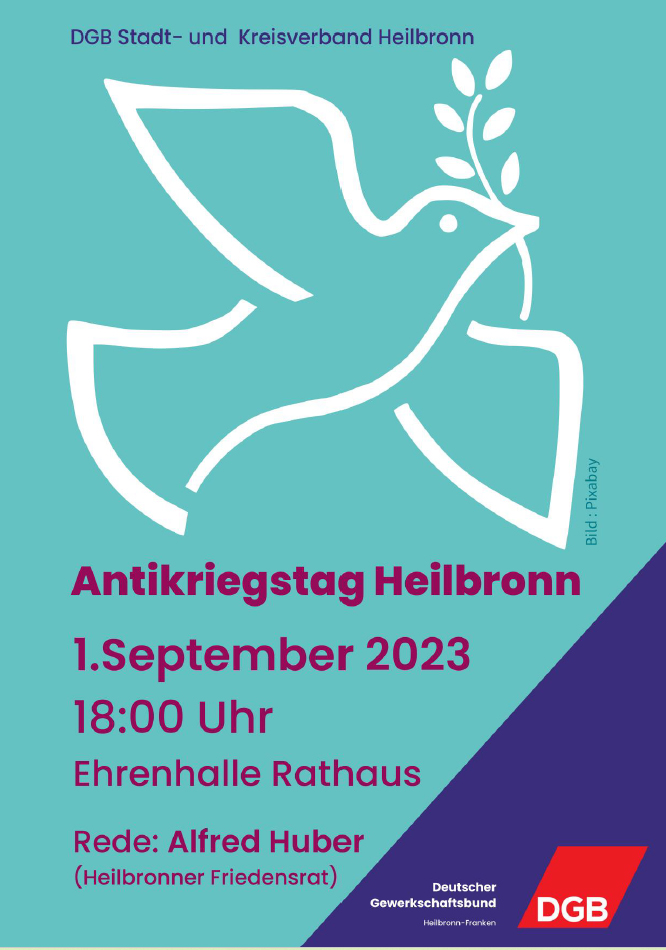 Gedenkstunde zum Antikriegstag des 
DGB Stadt-und Kreisverband Heilbronn
1. September 2023, 18:00 Uhr
vor der Ehrenhalle Heilbronn Rathaus
Rede : Alfred Huber (Heilbronner Friedensrat)
Die MARBACHER umrahmen die Veranstaltung mit 
„Friedenslieder zum Mitsingen“ 